RAQUEL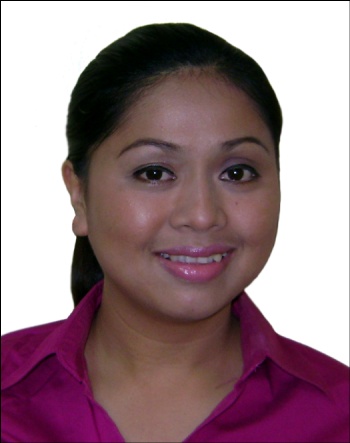 RAQUEL.371609@2freemail.com  Summary of Qualifications:Provide consistent high quality service and accurate information to customers.  Goal-oriented and dynamic.Five (5) years of extensive experience in Call Center Industry as a Customer Service Representative.Great knowledge of office practices and procedures; business correspondence.Well versed in Microsoft Office, internet look-up, and up to date procedures relating to technology. Galaxy system trained.English proficiency, strong interpersonal skills and excellent organizational skills.WORK EXPERIENCEJanuary 26, 2011-July 31,2015ICELAND WATER PARKPolo RAK Amusements LLCRas Al Khaimah, UAEGuest Relations - Sr. Team LeaderAllocating task to each team members.Ensuring the performance of each team member is of a high standard.Monitor each team member’s break time schedules.Relieve the team members if needed.Cascade important information to the team members regarding management policies, promotions and other work related information.Assist the guests’ inquiry.Attend to guest complaints and forward complaints to the concerned department.Report to the Manager regarding the issues on any particular day.Responsible in coordinating group bookings to the concerned departments.Handling opening and closing briefing to update the team members.Monitor the area covered by the guest relations department.Respond to emails received.Prepares the daily attendance of each team members and submit the updated record to Human Resources.Discussing and resolving problems.Prepares SOP for the team.Prepares checklist for each team members.HR Executive Assists and answers questions and inquiries as reception for the Human Resources Office –in person and over the phone or through email.Maintaining employee files and the HR filing system.Provides job candidates by screening, interviewing, and testing applicants; notifying existing staff of internal opportunities; maintaining personnel records; obtaining temporary staff from agencies.Maintains human resources records by recording new hires, transfers, terminations, changes in job classifications, merit increases; tracking vacation, sick, and personal time.Orients new employees by providing orientation information packets; reviewing company policies; gathering withholding and other payroll information; explaining and obtaining signatures for benefit programs.Log-in to paytrax for each colleagues’ leave applications.Supports the operations during busy time like EID Holidays and any other special events as well as during Ladies Night.GUEST RELATIONS EXECUTIVEAttends promptly to customers' inquiries and assists them with their needs To furnish guests on information about the product and services of the company.To handle complaints and feedback of guests then provides solutions to their issues or concerns.Handled responsibilities of attending over the phone or through email inquiries regarding the tie up promotion with the hotel.Sends quotations to the guests regarding the promoSends accommodation request to the Hotel Reservations Team.Giving confirmations to the guests regarding their room reservation through email or over the phone.Receives payments and submit cash summary report.Prepared daily front office report and send it thru email to the respective departments.March  2005 – February 2010                                                                                                                          I-Contacts Corporation – A Subsidiary of Smart                                                                                                                                                         Quezon Avenue, Quezon City, Manila, PhilippinesCustomer Service RepresentativeResponsible in handling over the phone sales, after sales transactions, inquiries and complaints of subscribers.Cross-selling new products and services.Coordinates with internal departments such as Complaints Management Group, Wireless Centers, Credit & Collection, Technical department and others.May 2002 – January  2005                                     Jollibee Food CorporationBBB Branch  Caloocan City, Manila, Philippines           Administrative Assistant Responsible in handling store funds including petty cash fund and the daily sales of store.Responsible in taking all banking transactions.Do all payroll accounts of crews and coordinating it with  Head OfficeProcessed all the necessary documents for each branch employees.Monitored store and employees’ supplies.February 1999 – March 2002  Starpack  CorporationMandaluyong, Manila, Philippines                                 Sales Secretary -  Sales/Mktg. Dept.Responsible in taking  over the phone transactions like follow-ups from the clients.Send quotations to the clients regarding proposals from our Sales Representative.Make presentations readily available for the meetings.Responsible in filing monthly reports.Monthly inventory for office suppliesAssisted the Sales Representatives in their paper worksOrganized their calendar schedules for appointments, meeting or client callsEDUCATION:Bachelor of Science in Business Administration Major in ManagementPhilippine School of Business AdministrationManila, PhilippinesJune 1995 – October 1998Associate in Computer ScienceTiburcio Tancinco Memorial Institute and Technology1993 - 1995PERSONAL DATA:Date of Birth: 	March 29, 1977Gender:                    FemaleCivil Status:      	MarriedNationality:        	Filipino 